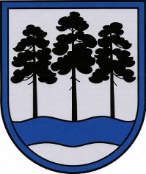 OGRES  NOVADA  PAŠVALDĪBAReģ.Nr.90000024455, Brīvības iela 33, Ogre, Ogres nov., LV-5001tālrunis 65071160, e-pasts: ogredome@ogresnovads.lv, www.ogresnovads.lv PAŠVALDĪBAS DOMES  ĀRKĀRTAS SĒDES  PROTOKOLA  IZRAKSTS15.Par finanšu līdzekļu piešķiršanu pilnmetrāžas spēlfilmas “Neredzamais cietoksnis” demonstrācijas materiāla izveideiOgres novada pašvaldībā 2022. gada 7. janvārī saņemts SIA “NPGD”, reģ. Nr. 40003576083, juridiskā adrese: Rīga, Vienības gatve 31/3, LV-1004, 2022. gada 7. janvāra iesniegums (reģistrēts Ogres novada pašvaldības centrālās administrācijas  lietvedībā ar Nr. 2-4.1/172) (turpmāk – Iesniegums) ar lūgumu piešķirt finansiālu atbalstu 5000,00 EUR pilmetrāžas spēlfilmas “Neredzamais cietoksnis” (turpmāk – Filma) demonstrācijas materiāla izveidei.Iesniegums pamatots ar apstākli, ka Filmas demonstrācijas materiāla vairākas epizodes tiks filmētas Ogres novadā, filmēšanas procesā iesaistot novada iedzīvotājus un izmantojot Ogres novada infrastruktūru. Uzfilmētais materiāls kalpos projekta finansējuma piesaistei un pilnu filmas ražošanas procesu ir paredzēts veikt vairākās Ogres novada vietās – dabas parkā “Ogres Zilie kalni, “Selēku” mājas pie Selēku ezera, Ķeipenes pagastā, Vatrānes pils drupās un citur.Filmas demonstrācijas materiāla izveides procesā un publiskošanā tiktu popularizēta Ogres novada tūrisma objektu un kultūras aktivitāšu atpazīstamība, kā arī popularizēts Ogres novada tēls kopumā, kā rezultātā Ogres novadam tiktu piesaistīti jauni tūristi un citi interesenti.  Līdz ar to tiktu veicināta uzņēmējdarbības attīstība Ogres novadā un celta dzīves līmeņa kvalitāte Ogres novada iedzīvotājiem.Atbilstoši likuma “Par pašvaldībām” 15. panta pirmās daļas 5. punktam viena no pašvaldības autonomajām funkcijām ir rūpēties par kultūru un sekmēt tradicionālo kultūras vērtību saglabāšanu un tautas jaunrades attīstību (organizatoriska un finansiāla palīdzība kultūras iestādēm un pasākumiem, atbalsts kultūras pieminekļu saglabāšanai u.c.). Saskaņā ar likuma “Par pašvaldībām” 12. pantu pašvaldības attiecīgās administratīvās teritorijas iedzīvotāju interesēs var brīvprātīgi realizēt savas iniciatīvas ikvienā jautājumā, ja tas nav Saeimas, Ministru kabineta, ministriju, citu valsts pārvaldes iestāžu, tiesas vai citu pašvaldību kompetencē vai arī ja šāda darbība nav aizliegta ar likumu.Ievērojot iepriekš minēto, pamatojoties uz  likuma “Par pašvaldībām” 12. pantu, 15. panta pirmās daļas 5. punktu, likuma “Par pašvaldību budžetiem” 16.panta otro daļu,balsojot: ar 22 balsīm "Par" (Andris Krauja, Artūrs Mangulis, Atvars Lakstīgala, Dace Kļaviņa, Dace Māliņa, Dace Nikolaisone, Dainis Širovs, Dzirkstīte Žindiga, Edgars Gribusts, Egils Helmanis, Gints Sīviņš, Ilmārs Zemnieks, Indulis Trapiņš, Jānis Iklāvs, Jānis Kaijaks, Jānis Lūsis, Jānis Siliņš, Linards Liberts, Pāvels Kotāns, Raivis Ūzuls, Toms Āboltiņš, Valentīns Špēlis), "Pret" – nav, "Atturas" – nav,Ogres novada pašvaldības dome NOLEMJ:Piešķirt SIA “NPGD”, reģ. Nr. 40003576083, juridiskā adrese: Rīga, Vienības gatve 31/3, LV-1004, finansējumu 3000,00 EUR (trīs tūkstoši euro, 00 centi) pilmetrāžas spēlfilmas “Neredzamais cietoksnis” demonstrācijas materiāla izveidei – filmēšanas epizožu, montāžas, krāsu korekcijas un skaņas apstrādes darbu veikšanai.Šī lēmuma 1. punktā minēto finansējumu paredzēt no Ogres novada pašvaldības budžeta līdzekļiem 2022. gadā “Līdzekļi neparedzētiem gadījumiem”.Uzdot Ogres novada pašvaldības centrālās administrācijas  Juridiskajai nodaļai sagatavot līgumu par finansējuma piešķiršanu un izlietošanu un organizēt tā noslēgšanu līdz 2022. gada 10. aprīlim. Kontroli par lēmuma izpildi uzdot Ogres novada pašvaldības izpilddirektora vietniekam.(Sēdes vadītāja,domes priekšsēdētāja E. Helmaņa paraksts)Ogrē, Brīvības ielā 33Nr.72022. gada 1. aprīlī